Положение
о работе с одарёнными детьми1. Общие положения1.1. Настоящее Положение о работе с одаренными детьми в школе (далее – Положение) разработано в соответствии с Федеральным законом от 29 декабря 2012 года №273-ФЗ «Об образовании в Российской Федерации» с изменениями на 16 апреля 2022 года (ст.77), постановление Правительства РФ от 17.11.2015 № 1239 «Об утверждении Правил выявления детей, проявивших выдающиеся способности, и сопровождения их дальнейшего развития» с изменениями на 18 сентября 2021 года, а также Уставом и другими нормативными правовыми актами Российской Федерации, регламентирующими деятельность организаций, осуществляющих образовательную деятельность.
1.2. Данное Положение о работе с одарёнными детьми в школе определяет порядок выявления обучающихся, проявивших выдающиеся способности, а также порядок сопровождения их дальнейшего развития.
1.3. Настоящее положение ориентировано на развитие интеллектуальных, физических, художественных, творческих и коммуникативных способностей обучающихся в общеобразовательной организации.
1.4. Одаренность — это системное, развивающееся в течение жизни качество психики, которое определяет возможность достижения человеком более высоких, незаурядных результатов в одном или нескольких видах деятельности по сравнению с другими людьми.
1.5. Одаренный ребенок — это ребенок, который выделяется яркими, очевидными, иногда выдающимися достижениями (или имеет внутренние предпосылки для таких достижений) в том или ином виде деятельности. :более высокие по сравнению с большинством интеллектуальные способности, восприимчивость к учению, творческие возможности проявления;доминирующую активную, насыщенную познавательную потребность;испытывают радость от добывания знаний, умственного труда.Условно можно выделить три категории одаренных обучающихся в школе:дети с высоким уровнем умственного развития при прочих равных условиях (такие дети чаще всего встречаются в дошкольном и младшем школьном возрасте);дети с признаками специальной умственной одаренности - в определенной области науки (подростковый возраст);обучающиеся, не достигающие по каким-либо причинам успехов в учении, но обладающие высокой познавательной активностью, оригинальностью психического склада, незаурядными умственными резервами (старший школьный возраст).1.6. Целью работы с одаренными детьми является создание условий для развития одаренности обучающихся и поддержка одаренных детей, повышение качества их обучения, расширение возможностей развития индивидуальных способностей, улучшение условий социальной адаптации учеников, гармонизация отношений в системах «педагог – одаренный обучающийся», «одаренный обучающийся – обучающийся», «одаренный обучающийся – родитель».1.7. выявление одарённых детей с использованием различной диагностики, определение типов одаренности обучающихся;составление индивидуальных маршрутов одаренных обучающихся (Приложение 1);развитие у одарённых детей качественного высокого уровня представлений о картине мира, основанных на нравственных ценностях;работа педагогов по индивидуальным маршрутам;использование на уроке дифференциации на основе индивидуальных особенностей детей;отбор средств обучения, способствующих развитию самостоятельности мышления, инициативности и научно-исследовательских навыков, творчества в урочной и внеурочной деятельности;организация разнообразной внеурочной и внешкольной деятельности;организация работы по психолого-педагогическому сопровождению семей;поощрение обучающихся и педагогов за достигнутые результаты.1.8. Работа с одаренными детьми проводится согласно индивидуальным маршрутам и планам на текущий учебный год.
1.9. Работа может быть организована как индивидуально, так и в группах.
1.10. Заместитель директора по учебно-воспитательной работе составляет общее расписание индивидуальных занятий с одаренными обучающимися и осуществляет общее руководство работой.
1.11. Учителя-предметники, классные руководители, руководители кружков и секций осуществляют сопровождение одаренных обучающихся.
1.12. В работе с детьми в урочное время, имеющими ярко выраженные способности, оптимальными считаются дифференцированные и индивидуально-личностные технологии, использование исследовательского и проектного метода..2. Основные стратегии обучения одаренных детей в школе2.1. индивидуализация обучения для одаренных обучающихся;занятия в другом, более старшем классе (по 1-2 предметам);«перепрыгивание» через класс;профильные классы, с углубленным изучением отдельных предметов;радикальное ускорение образовательной деятельности обучающихся по вузовским программам;поддержка творческой самореализации обучающихся;дистанционное обучение.2.2. расширение кругозора;освоение знаний об окружающем мире;самопознание;углубление в предметы;освоение метазнаний (знаний о знаниях).3. Принципы работы с одаренными детьми и участники её реализации3.1. принцип расширения образовательного пространства;принцип индивидуализации и дифференциации обучения;принцип развивающего обучения;принцип опережающего обучения;принцип комфортности в любой деятельности;принцип разнообразия предлагаемых возможностей для реализации способностей обучающихся;принцип создания условий для совместной работы обучающихся при минимальном участии педагога;принцип свободы выбора обучающимся дополнительных образовательных услуг, помощи, наставничества;принцип добровольности;принцип создания ситуации успеха и уверенности.3.2. администрация школы (директор, заместители директора);руководители школьных предметных методических объединений;учителя-предметники;классные руководители;руководители кружков и секций в рамках сетевого взаимодействия с учреждениями дополнительного образования детей;специалисты службы психолого-педагогического сопровождения;библиотекарь;родители (законные представители) обучающихся.3.3. Формы мониторинга работы с одаренными детьми в школе:4. Организация и функциональное обеспечение работы с одаренными обучающимися4.1. Работа с одарёнными обучающимися начинается с 1 сентября текущего года и заканчивается вместе с окончанием образовательной деятельности в школе.
4.2. 
4.2.1. Первое направление – организация и проведение внеклассной работы по программам творческого развития в определенной области, которая осуществляется как индивидуально, так и в группе.
выполнение научно-исследовательских и проектных работ;творческие кружки;предметные олимпиады;предметные недели;детские научно-практические конференции;конкурсы проектных работ;соревнования;турниры;творческие конкурсы;фестивали;выставки;спартакиады;праздники;творческие мастерские;каникулярные сборы, лагеря и др.4.2.2. Второе направление – отбор и обучение интеллектуально одарённых детей 10 и 11 классов по специально разработанной образовательной программе «Одарённый класс».
выполнение научно-исследовательских и проектных работ;предметные олимпиады;предметные недели;интеллектуальные турниры;конкурсы проектных работ;детские научно-практические конференции;экскурсии и др.4.3. планирование в годовом плане работы общеобразовательной организации отдельного раздела по работе с одарёнными детьми и контроль за его выполнением обучающимися;материальное стимулирование педагогов, осуществляющих работу с одаренными обучающимися, а также имеющих высокие результаты участия обучающихся в различных конкурсах.4.2. регулирование и коррекция образовательной деятельности, связанной с отбором и обучением интеллектуально одарённых детей 10 и 11 классов по специально разработанной образовательной программе «Одарённый класс» (учебные программы, учебный план, расписание, факультативы, т.д.);организация внеклассных занятий по углубленному изучению предметов;оформление нормативной документации;сопровождение и разработка образовательных программ;подготовка отчетов о работе с одарёнными детьми;организация и проведение педагогических советов, совещаний, семинаров по проблемам работы с одарёнными детьми;координация действий учителей, педагогов-психологов, учителей-логопедов, работающих с одарёнными детьми;повышение мотивации и компетенций педагогов (оказание методической помощи педагогам);помощь в разработке индивидуальных образовательных программ для одарённых обучающихся;мониторинг результативности работы системы с одарёнными обучающимися;сбор общих информационных данных по одарённым детям.4.3. регулирование и коррекция образовательной деятельности, связанной с организацией и проведением внеклассной работы с одарёнными детьми (программы дополнительного образования, расписание, тематика кружков, секций, т.д.);подготовка отчётов о работе с одарёнными детьми;организация и проведение педагогических советов, совещаний, семинаров по проблемам работы с одарёнными детьми;координация действий педагогов дополнительного образования, классных руководителей, работающих с одарёнными детьми;помощь в разработке индивидуальных образовательных программ для одарённых детей;организация, проведение и участие в мероприятиях, на которых раскрываются художественная и социальная одарённость обучающихся;сбор общих информационных данных по одарённым детям.4.4. сбор и систематизация методических материалов по проблеме интеллектуальной одарённости;подбор диагностических материалов для выявления интеллектуально одарённых детей;планирование и проведение школьных предметных недель и олимпиад (ежегодно);разработка материалов, вопросов и заданий повышенного уровня сложности по предметам (постоянно);оформление материалов по работе с одарёнными детьми на сайте общеобразовательной организации, стенде методической работы (диагностики, образцы заданий, результаты олимпиад и т.д.);руководство подготовкой творческих отчётов учителей, работающих с одарёнными детьми.4.5. выявление одарённых детей;подготовка методических рекомендаций по работе с одарёнными детьми;определение критериев эффективности работы с интеллектуально одарёнными детьми;подготовка отчётов о работе с одарёнными детьми;корректировка программ и тематических планов для работы с одарёнными детьми, включение заданий повышенной сложности, творческого, научно-исследовательского уровней;организация индивидуальной работы с одарёнными детьми;подготовка обучающихся к олимпиадам, конкурсам, викторинам, конференциям различного уровня;отбор и оформление в течение года достижений одарённых детей для предъявления на ежегодной конференции в общеобразовательной организации;оформление своего опыта работы с одарёнными обучающимися в виде творческого отчёта для предъявления на Педсовете;консультирование родителей одарённых детей по вопросам развития способностей их детей;подготовка отчётов о работе с одарёнными обучающимися.4.6. оформление сводной таблицы по видам (областям) одарённости детей, используя данные диагностик психологов, учителей-предметников, руководителей кружков, секций, родителей, своих наблюдений;планирование воспитательной работы в классе с учетом реализации одарёнными детьми класса своих способностей;подготовка отчётов о работе с одарёнными обучающимися;взаимосвязь с руководителями секций, кружков и др. дополнительного образования.4.7. выявление одарённых обучающихся;организация творческих отчётов детей;предоставление необходимой информации классным руководителям;консультирование родителей;подготовка отчётов о работе с одарёнными детьми (в произвольной форме).4.8. психодиагностическая работа (групповая, индивидуальная);индивидуальные и групповые занятия с обучающимися;индивидуальные и групповые консультации для обучающихся;работа с родителями (выступления на родительских собраниях, консультации);работа с учителями (консультации, тренинги, просветительская работа);подготовка отчётов о работе с одарёнными обучающимися.4.9. раннее выявление одаренности ребенка;создание комфортных, эмоциональных условий для развития способностей ребенка;определение социального запроса для школы;сотрудничество в работе с одаренными детьми с участниками образовательной деятельности.5. Организация занятия для одарённых детей5.1. Индивидуальные занятия для одаренных детей вводятся для расширения возможностей обучающихся в определении и развитии индивидуальных особенностей и интересов в образовательной деятельности.
5.2. Главная задача индивидуальных занятий с одаренными детьми — способствовать ориентации педагогической деятельности на развитие индивидуальных творческих способностей обучающихся.
5.3. Индивидуальные занятия не являются обязательными.
5.4. Индивидуальные занятия могут быть организованы как по образовательным компонентам инвариантной части учебного плана, так и по предметам, выбираемым в качестве дополнительного образования или специализации, углубления базового компонента образования.
5.5. В данном случае учителю, проводящему индивидуальные занятия, может быть назначено денежное поощрение, в соответствии с Положением о денежном поощрении.
5.6. Использование дистанционных форм обучения (заочных предметных школах) и поощрения одаренности обучающихся (конкурсы, олимпиады и др.).6. Заключительные положения6.1. Настоящее Положение о работе с одаренными детьми является локальным, нормативным актом школы, утверждается (либо вводится в действие) приказом директора общеобразовательной организации.
6.2. Все изменения и дополнения, вносимые в настоящее Положение, оформляются в письменной форме в соответствии действующим законодательством Российской Федерации.
6.3. Данное Положение о работе с одарёнными детьми в школе принимается на неопределенный срок. Изменения и дополнения к Положению принимаются в порядке, предусмотренном п. 6.1. настоящего Положения.
6.4. После принятия Положения (или изменений и дополнений отдельных пунктов и разделов) в новой редакции предыдущая редакция автоматически утрачивает силу.Приложение 1Примерная форма индивидуального образовательного маршрутаобучающегосяФИО обучающегося __________________________________________________________Класс ____________Приложение к индивидуальному  маршруту развития одаренногообучающеося _____________________________________________________	«План индивидуальной работы на ___________ учебный год»	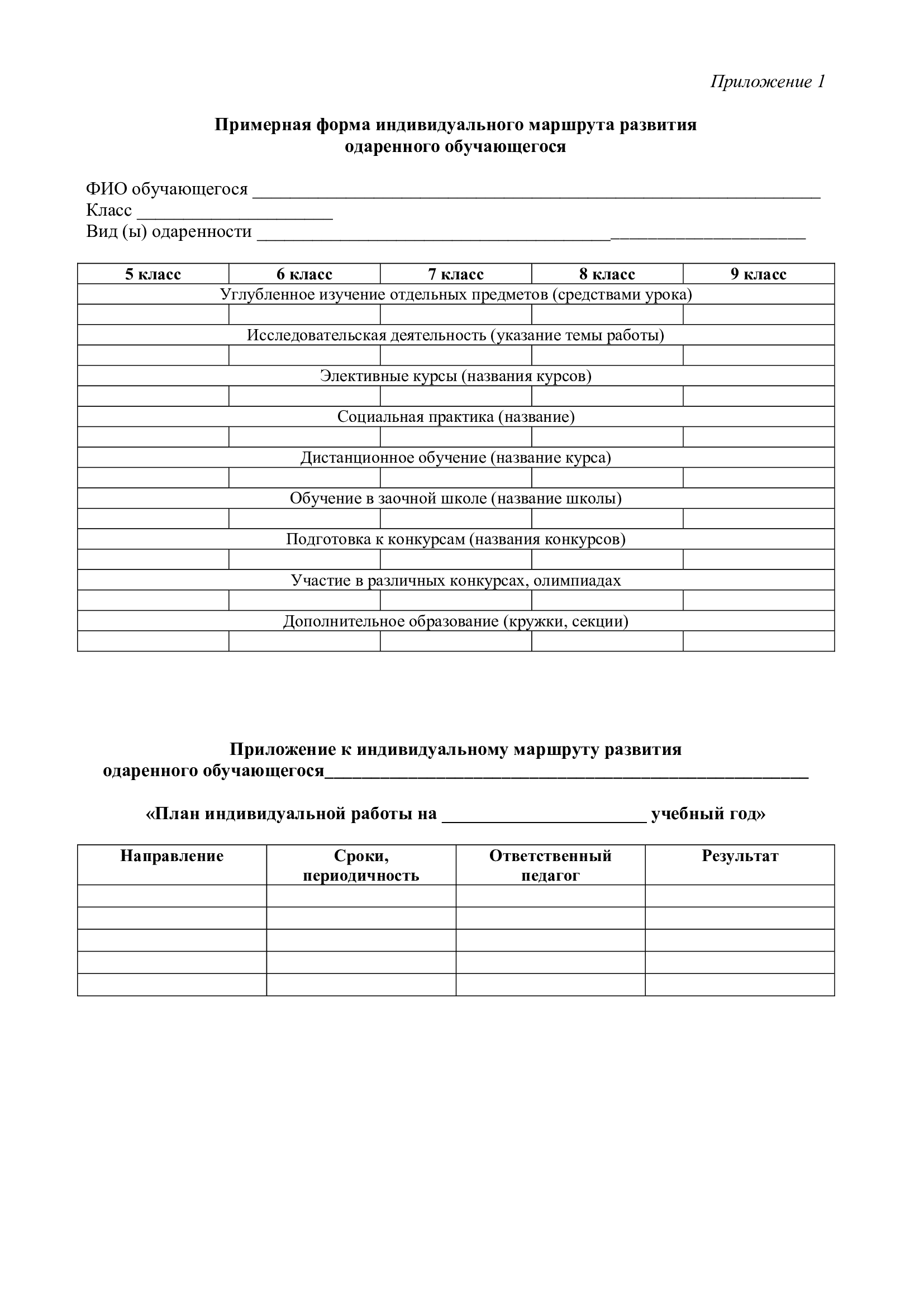 ФормыПериодичностьПредметные олимпиады1 раз в годОбщешкольная конференция1 раз в годПредметные неделиПо годовому плануТворческие отчёты учителей из опыта работы с одарёнными детьмиМетодический деньВнутришкольный контрольПо годовому плануТворческие отчёты кружков и спортивных секций1 раз в годТематические конкурсы, выставкиПо годовому плануИнтеллектуальные предметные и творческие конкурсыПо годовому плану5 класс6 класс7 класс8 класс9 классУглубленное изучение отдельных предметов (средствами урока)Углубленное изучение отдельных предметов (средствами урока)Углубленное изучение отдельных предметов (средствами урока)Углубленное изучение отдельных предметов (средствами урока)Углубленное изучение отдельных предметов (средствами урока)Исследовательская деятельность (указание темы работы)Исследовательская деятельность (указание темы работы)Исследовательская деятельность (указание темы работы)Исследовательская деятельность (указание темы работы)Исследовательская деятельность (указание темы работы)Элективные курсы (название курсов)Элективные курсы (название курсов)Элективные курсы (название курсов)Элективные курсы (название курсов)Элективные курсы (название курсов)Социальная практика (название)Социальная практика (название)Социальная практика (название)Социальная практика (название)Социальная практика (название)Дистанционное обучение (название курса)Дистанционное обучение (название курса)Дистанционное обучение (название курса)Дистанционное обучение (название курса)Дистанционное обучение (название курса)Обучение в заочной школе (название школы)Обучение в заочной школе (название школы)Обучение в заочной школе (название школы)Обучение в заочной школе (название школы)Обучение в заочной школе (название школы)Подготовка к конкурсам (название конкурсов)Подготовка к конкурсам (название конкурсов)Подготовка к конкурсам (название конкурсов)Подготовка к конкурсам (название конкурсов)Подготовка к конкурсам (название конкурсов)Участие в различных конкурсах, олимпиадахУчастие в различных конкурсах, олимпиадахУчастие в различных конкурсах, олимпиадахУчастие в различных конкурсах, олимпиадахУчастие в различных конкурсах, олимпиадахДополнительное образование (кружки, секции)Дополнительное образование (кружки, секции)Дополнительное образование (кружки, секции)Дополнительное образование (кружки, секции)Дополнительное образование (кружки, секции)НаправлениеСроки, периодичностьОтветственный педагогрезультат